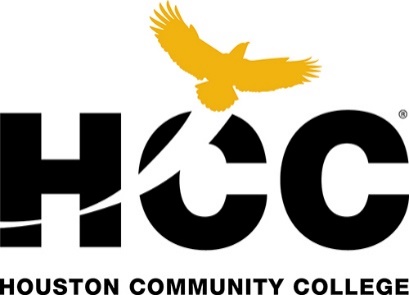 Deaf Social/Workshop Verification Form_________________________________________________________________________________
Student’s Name                                                                                                         Name of EventDate of EventHoursCourseInterpreter/Deaf